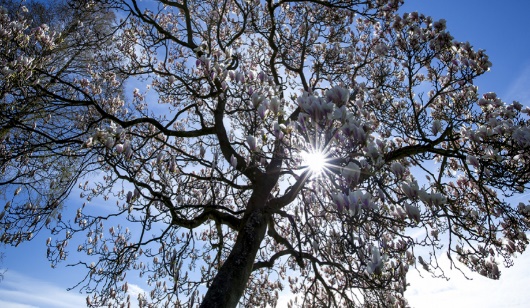 Referat fra bruger – og pårørenderådsmøde /valg.Mandag den 31 august ved Aldersro 2 - kontoret Klokken 16.30 -18.00Deltagere: Krista Skovmark og Hanne Pedersen. Medarbejder fra Aldersro: SSA Jette Jensen og Sektionsleder Eva Wahl Valg til Bruger – og pårørenderåd. Kort orientering omkring bruger - og pårørenderåd og vigtigheden i dette samarbejde. Fremlæggelse af forretningsorden for bruger- og pårørende råd ved Aldersro. - Se bilag.Valg. Krista Skovmark og Hanne Pedersen ønsker begge at forsætte i Bruger – og pårørenderådet. Endvidere forsætter medarbejder Jette Jensen Tak for det.Bruger – og pårørenderåd Aldersro.Der er nedsat et bruger - og pårørenderåd på Aldersro.Formålet er at gøre Aldersro til et godt sted at bo. Et sted hvor der er plads samt rum til alle - ift det som giver mening for den enkelte.Rådet er enig om flad ledelsesstruktur. Rådet mødes 4 gange om året.Rådet vil meget gerne have gode råd og ideer til at få det bedste ud af Aldersro. Alle henvendelser vil blive behandlet seriøst og med diskretion.Bruger – og pårørendemøde.Kort information fra sektionsleder om Aldersro.Omkring status og budgettet for AldersroOm, at der aktuelt er mindre personalemæssige omrokeringer for at fordele ressourcerne bedst muligt på Aldersro. At der aktuelt er opslåede stillinger og ansøgt personale til Aldersro. Gensidig dialog omkring Corona situationen og håndteringen heraf på Aldersro. Det aftales at undertegnet indkalder til det næste ordinære bruger - og pårørende møde.										Venligst Eva Wahl  